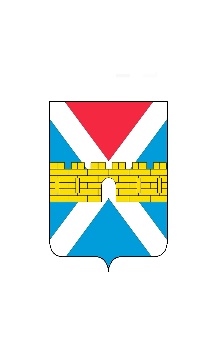 АДМИНИСТРАЦИЯ  КРЫМСКОГО  ГОРОДСКОГО  ПОСЕЛЕНИЯ КРЫМСКОГО РАЙОНАПОСТАНОВЛЕНИЕ   от  __________________                                                                                          №  ________город КрымскОб утверждении Положения об оплате труда работников администрации Крымского городского поселения Крымского района, замещающих должности, не являющиеся должностями муниципальной службы Крымского городского поселения Крымского районаВ целях упорядочения оплаты труда работников администрации Крымского городского поселения Крымский район, замещающих должности, не являющиеся должностями муниципальной службы Крымского городского поселения Крымского района, руководствуясь Законом  Краснодарского  края 
 от 12 марта 2007 г. № 1204-КЗ «О денежном содержании государственных гражданских служащих Краснодарского края», постановлением главы администрации (губернатора) Краснодарского края от 26 февраля 2014 г. № 123 «Об утверждении Порядка формирования фонда  оплаты труда работников, замещающих должности, не являющиеся должностями государственной гражданской службы Краснодарского края, в государственных органах Краснодарского края», п о с т а н о в л я ю:1. Утвердить Положение об оплате труда работников администрации Крымского городского поселения Крымского района, замещающих должности, не являющиеся должностями муниципальной службы Крымского городского поселения Крымского района (приложение 1). 2. Утвердить размеры должностных окладов работников администрации Крымского городского поселения Крымского района, замещающих должности, не являющиеся должностями муниципальной службы Крымского городского поселения Крымского района (приложение 2).3. Финансирование расходов, связанных с реализацией настоящего постановления, осуществлять в пределах средств, предусмотренных в местном бюджете на соответствующий год на содержание администрации Крымского городского поселения Крымского района.4. Считать утратившими силу: постановление главы Крымского городского поселения Крымского района от 27 сентября 2007 г. № 89 «Об оплате труда работников администрации Крымского городского поселения Крымского района, замещающих должности, не являющиеся должностями муниципальной службы»;постановление главы Крымского городского поселения Крымского района от 30 декабря 2008 г. № 432 «О внесении изменений и дополнений в постановление главы Крымского городского поселения Крымского района 
от 27 сентября 2007 г. № 89 «Об оплате труда работников администрации Крымского городского поселения Крымского района, замещающих должности, не являющиеся должностями муниципальной службы»;  постановление администрации Крымского городского поселения Крымского района от 24 июня 2016 г. № 921 «О внесении изменений в постановление главы Крымского городского поселения Крымского района 
от 27 сентября 2007 г. № 89 «Об оплате труда работников администрации Крымского городского поселения Крымского района, замещающих должности, не являющиеся должностями муниципальной службы»;   5. Общему отделу администрации Крымского городского поселения Крымского района (Колесник С.С.) обнародовать настоящее постановление в соответствии с установленным порядком обнародования муниципальных правовых актов в Крымском городском поселении Крымского района.6. Организационному отделу администрации Крымского городского поселения Крымского района (Завгородняя Е.Н.)  разместить настоящее постановление на официальном сайте администрации Крымского городского поселения Крымского района в сети Интернет.   7. Контроль за выполнением настоящего постановления возложить на заместителя главы Крымского городского поселения Крымского района Князева А.В.  8. Постановление вступает в силу со дня его обнародования, но не ранее
1 января 2022 года.Глава Крымского городского поселения Крымского района                                                                      Я.Г. Будагов